§1320.  Authorization of payment of witness fees of state witnesses in criminal prosecutionsIn all criminal prosecutions in the Superior Court, payment of witness fees for state witnesses, fees and expenses payable on account of the services of police officers as witnesses and as complainants, and fees and expenses payable on account of the services of police officers in serving criminal process shall be made upon authorization by the prosecuting attorney or his designee. The amount of the fees and expenses shall be determined in accordance with these statutes.  [PL 1975, c. 775, §1 (NEW).]1.  Payments.  Payments made under this section must be made first from the Extradition and Prosecution Expenses Account established in section 224‑A and, if there are insufficient funds in that account, next from the county treasury upon authorization of the prosecuting attorney, unless otherwise expressly directed by law.  Payments from the county treasury must be made from the sums set aside in the county budget for the payments on account of Superior Court criminal proceedings.[PL 2013, c. 566, §5 (AMD).]2.  Expenditures.  In fixing the amount of direct expenditures by the counties in calendar year 1975 for the support of the Superior Court pursuant to Title 4, section 118, the Treasurer of State shall not consider sums expended in criminal prosecutions in the Superior Court on account of witness fees for state witnesses, fees and expenses payable on account of the services of police officers as witnesses and as complainants, and fees and expenses payable on account of the services of police officers in serving criminal process.[PL 1975, c. 775, §1 (NEW).]SECTION HISTORYPL 1975, c. 775, §1 (NEW). PL 1977, c. 63 (AMD). PL 2013, c. 566, §5 (AMD). The State of Maine claims a copyright in its codified statutes. If you intend to republish this material, we require that you include the following disclaimer in your publication:All copyrights and other rights to statutory text are reserved by the State of Maine. The text included in this publication reflects changes made through the First Regular and First Special Session of the 131st Maine Legislature and is current through November 1. 2023
                    . The text is subject to change without notice. It is a version that has not been officially certified by the Secretary of State. Refer to the Maine Revised Statutes Annotated and supplements for certified text.
                The Office of the Revisor of Statutes also requests that you send us one copy of any statutory publication you may produce. Our goal is not to restrict publishing activity, but to keep track of who is publishing what, to identify any needless duplication and to preserve the State's copyright rights.PLEASE NOTE: The Revisor's Office cannot perform research for or provide legal advice or interpretation of Maine law to the public. If you need legal assistance, please contact a qualified attorney.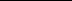 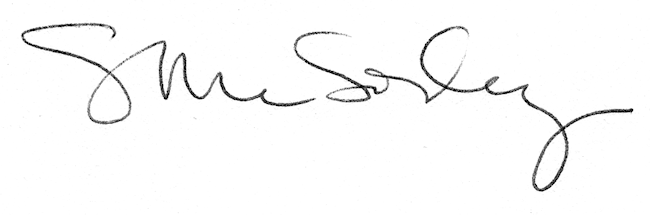 